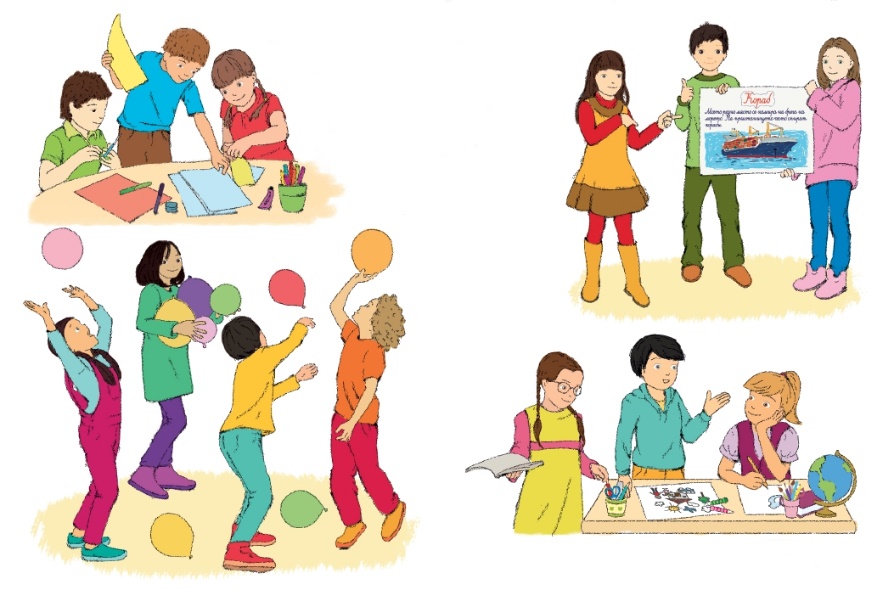 Уважаеми родители, мили деца,Основно училище „ Свети Свети Кирил и Методий“  стартира кампания за прием  на деца в Подготвителните групи и ученици в Първи клас и Пети клас.Класните стаи са оборудвани с най- съвременните средства за обучение.Учителите са отлични професионалистиУчилището дава множество възможности за занимания по интереси и развитие в области, които са ви любими. А също така и участия в състезания, конкурси, олимпиади на общинско и областно ниво.Училищната столова е модерна, съвременна и предлага вкусна храна на достъпна цена.Дворът на училището е зелен, винаги поддържан и чист и предоставя условия за  отдих и разнообразни спортни игри и занимания.При нас ще намерите добри приятели.ДОБРЕ ДОШЛИ!